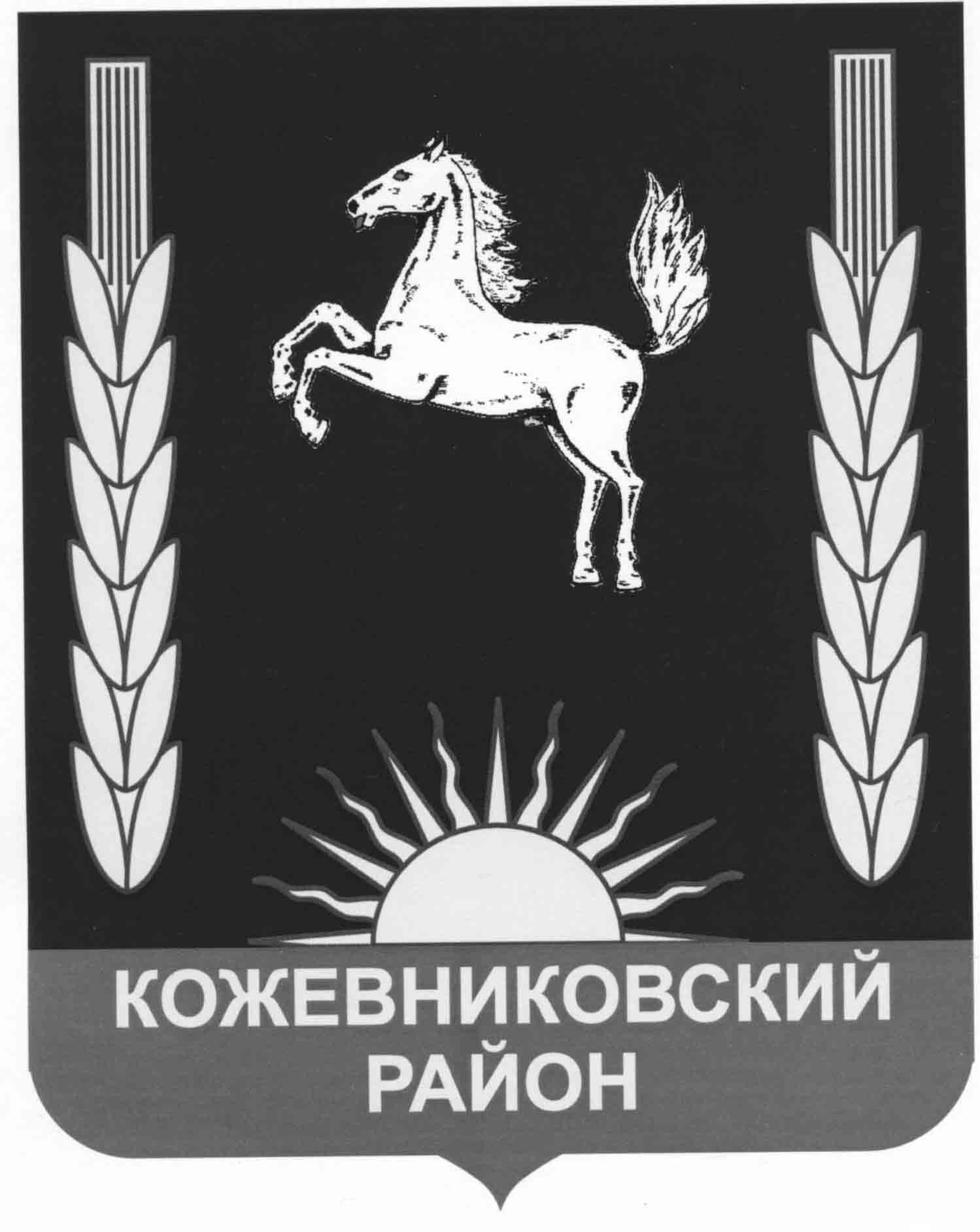 ДУМА  КОЖЕВНИКОВСКОГО  РАЙОНА Решение  17.03.2016                                                                     № 48О внесении дополнений в решение Думы Кожевниковского района от 29.08.2013 № 246 «Об утверждении особенностей формирования Комиссий по соблюдению требований к служебному поведению муниципальных служащих и урегулированию конфликта интересовв муниципальном образовании Кожевниковский район»В соответствии с Федеральным законом от 25.12.2008 №273-ФЗ «О противодействии коррупции», пунктом 8 Указа Президента Российской Федерации от 22.12.2015 №650 «О порядке сообщения лицами, замещающими отдельные государственные должности Российской Федерации, должности федеральной государственной службы, и иными лицами о возникновении личной заинтересованности при исполнении должностных обязанностей, которая приводит или может привести к конфликту интересов, и о внесении изменений в некоторые акты Президента Российской Федерации»ДУМА КОЖЕВНИКОВСКОГО РАЙОНА РЕШИЛА:1.  Особенности формирования Комиссий по соблюдению требований к служебному поведению муниципальных служащих и урегулированию конфликта интересов в муниципальном образовании Кожевниковский район, утвержденных решением Думы Кожевниковского района от 29.08.2013 № 246, дополнить пунктом 4 следующего содержания:«4. К компетенции Комиссии по соблюдению требований к служебному поведению муниципальных служащих и урегулированию конфликта интересов относится:-	рассмотрение обращения лица, принявшего решение об осуществлении контроля за расходами лица, замещающего должность муниципальной службы, включенную в соответствующий Перечень, а также за расходами его супруги (супруга) и  несовершеннолетних детей о рассмотрении результатов, полученных в ходе осуществления контроля за расходами;-	рассмотрение уведомления муниципального служащего муниципального образования Кожевниковский район о возникновении личной заинтересованности при исполнении должностных обязанностей, которая приводит или может привести к конфликту интересов».2.	Разместить настоящее решение на официальном сайте органов местного самоуправления Кожевниковского района: http://www.kog.tomskinvest.ru/total.html.3. Опубликовать настоящее решение в районной газете «Знамя труда».4. Решение вступает в силу с даты его официального опубликования.5. Контроль за исполнением настоящего решения возложить на председателя комиссии по социальным вопросам и делам молодежи Думы Кожевниковского района.Председатель ДумыКожевниковского района						               	    В.Н. СелиховГлава Кожевниковского района				                        А.М. Емельянов